АДМИНИСТРАЦИЯ ТУЖИНСКОГО МУНИЦИПАЛЬНОГО РАЙОНА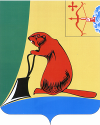 КИРОВСКОЙ ОБЛАСТИПОСТАНОВЛЕНИЕОб утверждении Перечня информации о деятельности администрации Тужинского муниципального района, размещаемой в информационно-телекоммуникационной сети ИнтернетВ соответствии с Федеральным законом от 09.02.2009 № 8-ФЗ 
«Об обеспечении доступа к информации о деятельности государственных органов и органов местного самоуправления», на основании решения Тужинской районной Думы от 19.11.2010 № 60/501 «Об обеспечении доступа к информации о деятельности органов местного самоуправления муниципального образования Тужинский муниципальный район» администрация Тужинского муниципального района ПОСТАНОВЛЯЕТ:1.  Утвердить Перечень информации о деятельности администрации Тужинского муниципального района, размещаемой в информационно-телекоммуникационной сети Интернет на официальном сайте администрации Тужинского муниципального района tuzha.ru, согласно приложению.2. Ответственным исполнителям совместно со специалистами 
по обслуживанию АСУ обеспечить своевременное размещение 
на официальном сайте информации о деятельности администрации Тужинского муниципального района в соответствии с действующим законодательством.3. Признать утратившими силу:постановление администрации Тужинского муниципального района 
от 05.02.2014 № 28 «Об утверждении Перечня информации о деятельности администрации Тужинского муниципального района, размещаемой 
в информационно-телекоммуникационной сети Интернет»;постановление администрации Тужинского муниципального района 
от 02.02.2016 № 28 «О внесении изменений в постановление администрации Тужинского муниципального района от 05.02.2014 № 28 «Об утверждении Перечня информации о деятельности администрации Тужинского муниципального района, размещаемой в информационно-телекоммуникационной сети Интернет»; постановление администрации Тужинского муниципального района 
от 05.04.2016 № 92 «О внесении изменений в постановление администрации Тужинского муниципального района от 05.02.2014 № 28».4. Контроль за выполнением данного постановления возложить 
на управляющего делами – начальника управления делами администрации Тужинского муниципального района Шишкину С.И.5. Настоящее постановление вступает в силу со дня его официального опубликования в Бюллетене муниципальных нормативных правовых актов органов местного самоуправления Тужинского муниципального района Кировской области. Глава Тужинского 	муниципального района    Л.В. Бледных						     ПриложениеУТВЕРЖДЕН                                        постановлением администрации       Тужинского муниципального района   от  13.05.2020  № 152ПЕРЕЧЕНЬинформации о деятельности администрации Тужинского муниципального района, размещаемой в информационно-телекоммуникационной сети Интернет_____________13.05.2020№152пгт Тужапгт Тужапгт Тужапгт Тужа№ п/пКатегория информацииПериодичность размещения и    
сроки обновленияОтветственный исполнитель1.Общая информация об администрации Тужинского муниципального района, в том числе: 1.1.Наименование и структура администрации Тужинского муниципального района, почтовый адрес, адрес электронной почты, номера телефонов администрации Тужинского муниципального районаПоддерживается в актуальном состоянии; обновление в течение 5 рабочих дней со дня изменения информации и/или принятия соответствующих муниципальных правовых актовНачальник отдела организационно-правовой и кадровой работы 1.2.Сведения о полномочиях администрации Тужинского муниципального района, задачах и функциях структурных подразделений администрации, а также перечень правовых актов, определяющих эти полномочия, задачи и функцииПоддерживается в актуальном состоянии; обновление в течение 7 рабочих дней со дня изменения информации и/или принятия соответствующих нормативных правовых актовУправляющий делами – начальник управления делами и руководители структурных подразделений администрации района 1.3.Перечень подведомственных организаций, сведения об их задачах и функциях, а также почтовые адреса, адреса электронной почты (при наличии), номера телефонов подведомственных организацийПоддерживается в актуальном состоянии; обновление в течение 7 рабочих дней со дня изменения информации и/или принятия соответствующих правовых актовЗаместитель главы администрации района по социальным вопросам - начальник управления образования   и заведующий отделом культуры, спорта и молодежной политики администрации района1.4.Сведения о руководителях администрации Тужинского муниципального района, его структурных подразделений, руководителях подведомственных организаций (фамилии, имена, отчества, а также при согласии указанных лиц иные сведения о них)Поддерживается в актуальном состоянии; обновление в течение 7 рабочих дней со дня изменения информации и/или принятия соответствующих правовых актовВедущий специалист отдела организационно-правовой и кадровой работы, заместитель главы администрации района по социальным вопросам - начальник управления образования   и заведующий отделом культуры, спорта и молодежной политики администрации района1.5.Перечни информационных систем, банков данных, реестров, регистров, находящихся в ведении администрации Тужинского муниципального района, подведомственных организаций (при наличии)Поддерживается в актуальном       
состоянии; обновление в течение 7 рабочих дней со дня изменения информации и/или принятия соответствующих муниципальных правовых актовВедущий специалист по обслуживанию АСУ2.Информация о нормотворческой деятельности администрации Тужинского муниципального района, в том числе:2.1.Муниципальные правовые акты, изданные администрацией Тужинского муниципального района, включая сведения о внесении в них изменений, признании их утратившими силу, признании их судом недействующими, а также сведения о государственной регистрации муниципальных правовых актов в случаях, установленных законодательством Российской ФедерацииПоддерживается в актуальном       
состоянии; обновление в течение 5 рабочих дней со дня изменения информации и/или принятия соответствующих муниципальных  правовых актовНачальник отдела организационно-правовой и кадровой работы 2.2.Тексты проектов муниципальных правовых актов, внесенных на рассмотрение Тужинской районной ДумыРазмещаются за 3 рабочих дня до очередного заседания Тужинской районной ДумыНачальник отдела организационно-правовой и кадровой работы 2.3.Информация о закупках товаров, работ, услуг для обеспечения муниципальных нужд в соответствии с законодательством Российской Федерации о контрактной системе в сфере закупок товаров, работ, услуг для обеспечения государственных и муниципальных нуждПоддерживается в актуальном состоянииЗаместитель главы администрации района по экономике и финансам - заведующий отделом по экономике и прогнозированию2.4.Административные регламенты, стандарты муниципальных услугПоддерживается в актуальном состоянии; обновление в течение 7 рабочих дней со дня изменения или принятия соответствующих документовЗаместитель главы администрации района по экономике и финансам - заведующий отделом по экономике и прогнозированию2.5.Установленные формы обращений, заявлений и иных документов, принимаемых администрацией Тужинского муниципального района к рассмотрению в соответствии с законами и иными нормативными правовыми актами, муниципальными правовыми актамиПоддерживается в актуальном состоянии; обновление в течение 7 рабочих дней со дня изменения или принятия соответствующих документовУправляющий делами – начальник управления делами и руководители структурных подразделений администрации района 2.6.Порядок обжалования муниципальных правовых актовПоддерживается в актуальном состоянииНачальник отдела организационно-правовой и кадровой работы 3.Информация об участии администрации Тужинского муниципального района в целевых и иных программах, международном сотрудничестве, включая официальные тексты соответствующих международных договоров Российской Федерации, а также о мероприятиях, проводимых администрацией Тужинского муниципального района, в том числе сведения об официальных визитах и о рабочих поездках руководителей и официальных делегаций администрации Тужинского муниципального района Поддерживается в актуальном  состоянииЗаместитель главы администрации района по экономике и финансам - заведующий отделом по экономике и прогнозированиюНачальник отдела организационно-правовой и кадровой работы4.Информация о состоянии защиты населения и территорий от чрезвычайных ситуаций и принятых мерах по обеспечению их безопасности, о прогнозируемых и возникших чрезвычайных ситуациях, о приемах и способах защиты населения от них, а также иная информация, подлежащая доведению администрацией Тужинского муниципального района до сведения граждан и организаций в соответствии с федеральными законами, законами Кировской областиПоддерживается в актуальном  состоянии; обновление в течение 7 рабочих дней со дня изменения или принятия соответствующих документовГлавный специалист по ГО и ЧС5.Информация о результатах проверок, проведенных администрацией Тужинского муниципального района, ее органами, подведомственными организациями в пределах их полномочий, а также о результатах проверок, проведенных в администрации Тужинского муниципального района, ее органах, подведомственных организацияхНе реже чем 1 раз в квартал, до 15 числа месяца, следующего за отчетным периодомНачальник Финансового управленияПервый заместитель главы администрации района по жизнеобеспечениюЗаместитель главы администрации района по социальным вопросам - начальник управления образованияЗаместитель главы администрации района по экономике и финансам - заведующий отделом по экономике и прогнозированиюУправляющий делами – начальник управления делами администрации района 6.Тексты официальных выступлений и заявлений главы  Тужинского муниципального района, заместителей главы администрации и руководителей отраслевых органов администрации Тужинского муниципального районаПоддерживается в актуальном  состоянии, обновление в течение 5 рабочих дней со дня выступленияНачальник отдела организационно-правовой и кадровой работы7.Статистическая информация  о деятельности администрации Тужинского муниципального района, в том числе:7.1.Статистические данные и показатели, характеризующие состояние и динамику развития экономической, социальной и иных сфер жизнедеятельности, регулирование которых отнесено к полномочиям администрации Тужинского муниципального района: - доклад о достигнутых значениях показателей для оценки эффективности деятельности органов  местного самоуправления; - информация об итогах социально-экономического развития муниципального образования Тужинский муниципальный районЕжегодно до 1 мая года, следующего за отчетнымЗаместитель главы администрации района по экономике и финансам - заведующий отделом по экономике и прогнозированию7.2.Сведения об использовании администрацией Тужинского муниципального района и муниципальными учреждениями района  выделяемых бюджетных средств: отчет об исполнении бюджета Тужинского муниципального районаЕжегодно до 1 июня года, следующего за отчетнымНачальник Финансового управления7.3.Сведения о предоставленных организациям и индивидуальным предпринимателям льготах, отсрочках, рассрочках, о списании задолженности по платежам в бюджеты бюджетной системы Российской ФедерацииОдин раз в год Начальник Финансового управления8.Информация о кадровом обеспечении администрации Тужинского муниципального района в том числе:8.1.Порядок поступления граждан на муниципальную службуПоддерживается в актуальном состоянии; обновление в течение 5 рабочих дней со дня изменения информации      Ведущий специалист отдела организационно-правовой и кадровой работы8.2.Сведения о вакантных должностях муниципальной службы, имеющихся в администрации Тужинского муниципального районаПоддерживается в актуальном состоянии; обновление в течение 5 рабочих дней со дня изменения информации     Ведущий специалист отдела организационно-правовой и кадровой работы8.3.Квалификационные требования к кандидатам на замещение вакантных должностей муниципальной службыПоддерживается в актуальном состоянии; обновление в течение 5 рабочих дней со дня изменения информации      Ведущий специалист отдела организационно-правовой и кадровой работы8.4.Условия и результаты конкурсов на замещение вакантных должностей муниципальной службыПоддерживается в актуальном состоянии; обновление в течение 5 рабочих дней со дня изменения информации     Ведущий специалист отдела организационно-правовой и кадровой работы8.5.Номера телефонов, по которым можно получить информацию по вопросу замещения вакантных должностей в администрации Тужинского муниципального районаПоддерживается в актуальном состоянии; обновление в течение 5 рабочих дней со дня изменения информации      Ведущий специалист отдела организационно-правовой и кадровой работы8.6.Перечень образовательных учреждений, подведомственных администрации Тужинского муниципального района, с указанием почтовых адресов образовательных учреждений, а также номеров телефонов, по которым можно получить информацию справочного характера об этих образовательных учрежденияхПоддерживается в актуальном состоянии; обновление в течение 5 рабочих дней со дня изменения информации      Заместитель главы администрации района по социальным вопросам - начальник управления образования   и заведующий отделом культуры, спорта и молодежной политики администрации района9.Информация о работе администрации Тужинского муниципального района с обращениями граждан (физических лиц), организаций (юридических лиц), общественных объединений, государственных органов, органов местного самоуправления, в том числе: 9.1.Порядок и время приема граждан (физических лиц), в том числе представителей организаций (юридических лиц), общественных объединений, государственных органов, органов местного самоуправления, порядок рассмотрения их обращений с указанием актов, регулирующих эту деятельностьПоддерживается в актуальном состоянии; обновление в течение 5 рабочих дней со дня изменения информацииГлавный специалист-делопроизводитель9.2.Фамилия, имя и отчество руководителя подразделения или иного должностного лица, к полномочиям которых отнесены организация приема лиц, указанных в подпункте  9.1 настоящего пункта, обеспечение рассмотрения их обращений, а также номер телефона, по которому можно получить информацию справочного характераПоддерживается в актуальном состоянии; обновление в течение 5 рабочих дней со дня изменения информацииГлавный специалист-делопроизводитель9.3.Обзоры обращений лиц, указанных в подпункте 9.1 настоящего пункта, а также обобщенную информацию о результатах рассмотрения этих обращений и принятых мерах.Поддерживается в актуальном состоянии; обновление в течение 5 рабочих дней со дня изменения информацииГлавный специалист-делопроизводитель10.Информация о текущей деятельности администрации Тужинского муниципального района, в том числе: анонсы социально-значимых мероприятий, проводимых администрацией Тужинского муниципального района и отраслевыми органами; информация об итогах проведенных мероприятий, о принятых социально значимых решениях;планы работы администрации Тужинского муниципального района и отчеты о деятельности администрации Тужинского муниципального районаАнонсы – не менее чем за 2 рабочих  дня до начала  указанных мероприятий, 
в течение 1 рабочего дня после окончания мероприятий, подписания соответствующих документов.Информация предоставляется в соответствии с планом информационной работы. Планы – еженедельно, ежемесячно.Отчеты – ежегодно до 1 мая года, следующего за отчетным.Начальник отдела организационно-правовой и кадровой работы11.Информация об инвестиционной деятельности:инвестиционный паспорт Тужинского муниципального района;инвестиционные проекты;инфраструктура поддержки малого и среднего предпринимательства;меры поддержкиОбновление в течение 5 рабочих дней со дня изменения информации, но не реже одного раза в календарный годЗаместитель главы администрации района по экономике и финансам - заведующий отделом по экономике и прогнозированию12.Иная информация о деятельности администрации Тужинского муниципального района, отраслевых органах, должностных лицПоддерживается в актуальном состоянии; обновление в течение 5 рабочих дней со дня изменения информацииУправляющий делами – начальник управления делами администрации района